Первый тур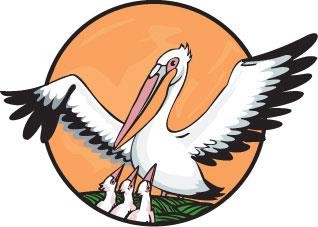 «Учитель-профессионал»Критерии оценки конкурсного испытания«Методическая мастерская»Блок 1. Актуальность и результативность1.1. понимает методические основания организации процесса обучения и воспитания в соответствии с направлениями государственной образовательной политики1.2. учитывает в своей педагогической деятельности вызовы времени и социокультурные тенденции развития образования1.3.	учитывает	конкретные	запросы	разных	групп	участников образовательных отношений при выборе методического инструментария1.4	ориентируется	на	результативность	и	продуктивность	при использовании разных методов преподавания1.5 демонстрирует в презентации своего педагогического опыта инструментарий практической поддержки мотивации и интереса обучающихсяБлок 2. Научная корректность и методическая грамотность (в том числе в использовании электронных средств обучения)2.1. опирается на научно обоснованные теоретические положения при демонстрации своего педагогического опыта2.2 обосновывает целесообразность применяемых методов и приемов при представлении своего педагогического опыта2.3.	точно	использует	профессиональную	терминологию	и	владеет современным психолого-педагогическим понятийным аппаратом2.4 демонстрирует владение основами проектирования образовательного процесса и современными подходами к оцениванию его результатов2.5	проявляет	рефлексивное	отношение	к	своей	педагогической деятельности и профессиональному развитиюБлок	3.	Информационная,	коммуникативная	и	языковая культура3.1. выбирает целесообразные методические подходы при работе с разными источниками информации (в том числе с электронными образовательными ресурсами)3.2	демонстрирует	умение	методически	обоснованно	использовать различные стратегии взаимодействия с обучающимися3.3. эффективно и обосновано применяет вербальные и невербальные средства коммуникации3.4.	не	допускает	в	речи	ошибок	(орфоэпических,	лексических, грамматических)3.5. точно и акцентированно отвечает на вопросы экспертов